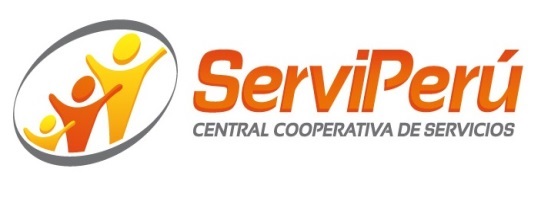 MANUAL DE  GESTION DE RIESGOS OPERACIONALESLIMA, MARZO DEL 2020INTRODUCCION El presente manual describe un conjunto de políticas, metodologías y procedimientos que permiten una adecuada gestión de los  riesgos operacionales a los cuales se encuentra expuesta SERVIPERU con el objetivo de identificarlos, evaluarlos y  mitigarlos.OBJETIVOEstablecer las políticas, metodologías y procedimientos para realizar una adecuada gestión del Riesgo Operacional que enfrenta SERVIPERU.BASE LEGALAcuerdo  de Consejo de Administración de fecha 31 de marzo de 2017.ALCANCE El presente Manual es de aplicación para todas las Gerencias y/o Jefaturas  de SERVIPERU así como la Dirección de la clínica.RESPONSABILIDADES La Unidad  de Riesgos es la responsable de gestionar, vigilar, verificar y/o evaluar el Riesgo Operacional siguiendo los lineamientos, metodología y procedimientos definidos en el presente manual. Asimismo, es la responsable de aplicar y vigilar su cumplimiento. Es responsabilidad de los miembros del Consejo de Administración, Gerente General, Gerentes y Jefes de área, hacer cumplir el presente manual.VIGENCIA El presente manual entrará en vigencia a partir de la publicación y difusión interna dentro de SERVIPERU, una vez aprobado por el Consejo de Administración.DEROGATORIAS Y/O MODIFICACIONES.- El presente manual podrá ser actualizado las veces que sea necesario por acuerdo del Consejo de Administración. TERMINOS Y DEFINICIONES.- Para una mejor comprensión y aplicación del presente manual, es pertinente tener en cuenta la definición y alcance de los términos utilizados en el ámbito de la administración de riesgos. RIESGO OPERACIONAL Es la posibilidad de ocurrencia de pérdidas debido a procesos inadecuados, fallas del personal, de la tecnología de información, o eventos externos. Esta definición incluye el riesgo legal, pero excluye el riesgo estratégico y de reputación. A continuación detallamos algunas definiciones relacionadas al riesgo operacional: 8.1.1. Indicadores de riesgo; Alarmas tempranas en los sistemas, procesos, productos, gente y el ambiente externo. 8.1.2. Pérdidas Cuantificación económica de la ocurrencia de un evento de riesgo operativo, así como los gastos derivados de su atención. 8.1.3. Perfil de Riesgo Resultado consolidado de la medición de los riesgos a los que se ve expuesta una entidad. 8.1.4. Plan de continuidad del negocio Tiene como objetivo dotar a la empresa de la capacidad de mantener, o de ser el caso recuperar, los principales procesos de negocio dentro de los parámetros previamente establecidos. 8.1.5. Riesgo Es la posibilidad de que un evento ocurra y afecte en forma adversa el cumplimiento de unos objetivos 8.1.6. Riesgo Absoluto Nivel de riesgo propio de la actividad, sin tener en cuenta el efecto de los controles. 8.1.7. Riesgo residual Nivel resultante del riesgo después de aplicar los controles. 8.1.8. Apetito por el riesgo y/o Grado de Exposición al Riesgo Nivel de riesgo que la empresa está dispuesta a asumir en su búsqueda de rentabilidad y valor. 8.1.9. Tolerancia al riesgo El nivel de variación que la empresa está dispuesta a asumir en caso de desviación de los objetivos empresariales trazados.8.1.10. Evento Un suceso o serie de sucesos que pueden ser internos o externos a la empresa, originados por la misma causa, que ocurren durante el mismo periodo de tiempo. 8.1.11. Evento por riesgo operacional El evento que conduce a una o varias pérdidas, cuyo origen corresponde al riesgo operacional. Se distingue dos tipos de evento, evento por perdida financiera y evento por lucro cesante. 8.1.12. Eventos por pérdida financiera Cualquier impacto negativo registrado en cuentas de resultados o en la situación patrimonial de la Entidad, y que haya sido provocado a consecuencia de cualquier evento de riesgo operacional. La pérdida está constituida por un registro contable contabilizado en cuentas de resultados, en rúbricas de gastos generales y/o cuentas patrimoniales. 8.1.13. Eventos por lucro cesante Impacto negativo que no trasciende en cuentas de resultados o en la situación patrimonial de la Entidad. 8.1.14. Información Cualquier forma de registro electrónico, óptico, magnético o en otros medios, susceptible de ser procesada, distribuida y almacenada. 8.1.15. Proceso Conjunto de actividades, tareas y procedimientos organizados y repetibles que producen un resultado esperado.8.1.16. Proceso Crítico Conjunto de actividades indispensables para la continuidad de las operaciones y servicios que brinda SERVIPERU, cuya falta o ejecución deficiente puede producir no cumplir con los objetivos del proceso, ni con los objetivos estratégicos de SERVIPERU y/o generar pérdidas financieras. 8.1.17. Riesgo legal Posibilidad de ocurrencia de pérdidas financieras debido a la falla en la ejecución de contratos o acuerdos, al incumplimiento no intencional de las normas, así como a factores externos como cambios regulatorios, procesos judiciales entre otros. 8.1.18. Nuevo Producto Producto lanzado por primera vez por la empresa, se considera también un “nuevo producto” cuando se realiza un cambio en un producto existente que modifica su perfil de riesgo 8.1.19. ProductoBienes y/o servicios brindados por las empresas a sus clientes y usuarios. 8.1.20. Subcontratación Modalidad de gestión mediante la cual una empresa contrata a un tercero para que éste desarrolle un proceso que podría ser realizado por la empresa contratante. 8.1.22. Servicios La actividad o labor que realiza una persona natural o jurídica para atender una necesidad de la entidad, pudiendo estar sujeta a resultados para considerar terminadas sus prestaciones. 8.1.23. Servicios Importantes Son aquellos servicios que, en caso de falla o suspensión del mismo, puede poner en riesgo importante a la empresa, al afectar sus ingresos, solvencia o continuidad operativa, este servicio no puede ser desarrollado por la empresa contratante. 8.1.24. Principales Proveedores de Servicios Son aquellos proveedores cuyos servicios brindados son considerados como subcontrataciones significativas o servicios importantes cuya suspensión o falla puede poner en riesgo las actividades de SERVIPERU.8.2. FACTORES QUE ORIGINAN EL RIESGO OPERACIONAL Los factores de riesgo, son aquellas fuentes generadoras de eventos, internas o externas, que pueden originar pérdidas en las operaciones o afectar el cumplimiento de los objetivos estratégicos y/o operativos de SERVIPERU. 8.2.1. Personal Las empresas deben gestionar apropiadamente los riesgos asociados al personal de la empresa, relacionados a la inadecuada capacitación, negligencia, error humano, sabotaje, fraude, robo, paralizaciones, apropiación de información sensible, entre otros. 8.2.2. Procesos internos Las empresas deben gestionar apropiadamente los riesgos asociados a los procesos internos implementados para la realización de sus operaciones y servicios, relacionados al diseño inapropiado de los procesos o a políticas y procedimientos inadecuados o inexistentes que puedan tener como consecuencia el desarrollo deficiente de las operaciones y servicios o la suspensión de los mismos. 8.2.3. Tecnología de información (TI)Las empresas deben gestionar los riesgos asociados a la tecnología de información, relacionados a fallas en la seguridad y continuidad operativa de los sistemas informáticos, los errores en el desarrollo e implementación de dichos sistemas y la compatibilidad e integración de los mismos, problemas de calidad de información, la inadecuada inversión en tecnología, entre otros aspectos. 8.2.4. Eventos externos Las empresas deberán gestionar los riesgos asociados a eventos externos ajenos al control de la empresa, relacionados por ejemplo a fallas en los servicios públicos, la ocurrencia de desastres naturales, atentados y actos delictivos, entre otros factores.8.3. CLASIFICACIÓN DE LOS RIESGOS OPERATIVOS Un evento es un incidente o situación que ocurre en un lugar particular durante un intervalo de tiempo determinado, ocasionado por diferentes causas y que puede conllevar consecuencias positivas o negativas. Los eventos por riesgo operacional pueden ser agrupados de la manera descrita a continuación:8.3.1. Fraude interno Pérdidas derivadas de algún tipo de actuación encaminada a defraudar, apropiarse de bienes indebidamente o incumplir regulaciones, leyes o políticas empresariales en las que se encuentra implicado, al menos, un miembro de la empresa, y que tiene como fin obtener un beneficio ilícito. 8.3.2. Fraude externo Pérdidas derivadas de algún tipo de actuación encaminada a defraudar, apropiarse de bienes indebidamente o incumplir la legislación, por parte de un tercero, con el fin de obtener un beneficio ilícito. 8.3.3. Relaciones laborales y seguridad en el puesto de trabajo Pérdidas derivadas de actuaciones incompatibles con la legislación o acuerdos laborales, sobre higiene o seguridad en el trabajo, sobre el pago de reclamos por daños personales, o sobre casos relacionados con la diversidad o discriminación. 8.3.4. Clientes, productos y prácticas empresarialesPérdidas derivadas del incumplimiento involuntario o negligente de una obligación empresarial frente a clientes concretos, o de la naturaleza o diseño de un producto.8.3.5. Daños a activos materialesPérdidas derivadas de daños o perjuicios a activos materiales como consecuencia de desastres naturales u otros acontecimientos. 8.3.6. Interrupción del negocio y fallos en los sistemas Pérdidas derivadas de interrupciones en el negocio y de fallos en los sistemas. 8.3.7. Ejecución, entrega y gestión de procesosPérdidas derivadas de errores en el procesamiento de operaciones o en la gestión de procesos, así como de relaciones con contrapartes comerciales y proveedores.9. DISPOSICIONES GENERALES9.1. GENERALIDADESEl Sistema de Gestión del Riesgo Operacional, es un conjunto de elementos tales como políticas, procedimientos, documentación, estructura organizacional y responsabilidades, registro de eventos por riesgo operativo, órganos de control, plataforma tecnológica, divulgación de la información y capacitación, mediante los cuales la entidad identifica, mide, controla y monitorea el Riesgo Operacional. 9.2. ESTRUCTURA ORGANIZACIONAL Y RESPONSABILIDADES 9.2.1. Estructura OrganizacionalLa administración de Riesgo Operacional involucra a todas las unidades de SERVIPERU, cada una de ellas con diversas funciones y responsabilidades que permiten una adecuada gestión de los riesgos operacionales. SERVIPERU  ha definido la siguiente estructura organizacional (ver Cuadro Nº 1), para la gestión de riesgos operacionales, así como las funciones y responsabilidades de cada una de las unidades involucradas. Cuadro Nº 1 Estructura Organizacional para la AdministraciónDel Riesgo Operacional en SERVIPERU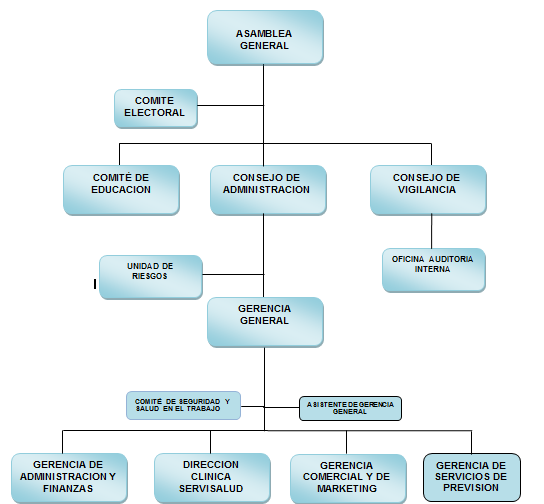 9.2.2. Roles y Responsabilidades CONSEJO DE ADMINISTRACION a. Definir la política general para la gestión del riesgo operacional. b. Asignar los recursos necesarios para la adecuada gestión del riesgo operacional, a fin de contar con la infraestructura, metodología y personal apropiados. c. Establecer un sistema de incentivos que fomente la adecuada gestión del riesgo operacional y que no favorezca la toma inapropiada de riesgos. d. Aprobar el manual de gestión del riesgo operacional, el cual incluye las políticas y la organización para la Gestión del Riesgo Operacional, así como las modificaciones que se realicen a los mismos. e. Conocer los principales riesgos operacionales afrontados por la entidad, estableciendo cuando ello sea posible, adecuados niveles de tolerancia y por el riesgo. f. Establecer un sistema adecuado de delegación de facultades y de segregación de funciones a través de toda la organización. g. Asegurar que la empresa cuenta con una efectiva gestión del riesgo operacional.GERENCIA GENERAL a. La Gerencia General tiene la responsabilidad de implementar la gestión del riesgo operacional conforme a las disposiciones del Consejo de Administración asignando  los recursos necesarios para una adecuada gestión.c. Decidir las acciones necesarias para la implementación de las acciones correctivas requeridas, en caso existan desviaciones con respecto a los niveles de tolerancia al riesgo y a los grados de exposición asumidos. d. Proponer mejoras en la Gestión del Riesgo Operacional. GERENCIAS Y DIRECCIÓN DE LA CLÍNICAa. Los gerentes y/o jefes de las unidades organizativas y el Director de la clínica tienen la responsabilidad de gestionar el riesgo operacional en su ámbito de acción, dentro de las políticas, límites y procedimientos establecidos, asi como  fomentar la cultura de la administración del riesgo operacional dentro de su ámbito de acción. UNIDAD DE  RIESGOS La unidad  de Riesgos deberá cumplir con las siguientes funciones: a. Proponer políticas para la gestión del riesgo operacional. b. Participar en el diseño y permanente actualización del Manual de Gestión del Riesgo Operacional. c. Desarrollar la metodología para la gestión del riesgo operacional. d. Coordinar con las demás unidades organizativas  de la empresa para la aplicación de la metodología de gestión del riesgo operacional. e. Informar a la Gerencia General sobre los riesgos asociados a nuevos productos y a cambios importantes en el ambiente de negocios, el ambiente operativo o informático, de forma previa a su lanzamiento o ejecución; así como de las medidas de tratamiento propuestas o implementadas. f. Consolidación y desarrollo de reportes e informes sobre la gestión del riesgo operacional por proceso, o unidades de negocio y apoyo. g. Identificación de las necesidades de capacitación y difusión para una adecuada gestión del riesgo operacional. h. Administrar el registro de eventos de riesgo operacional. 9.3. POLITICASCon el fin de asegurar el adecuado funcionamiento del Sistema de Gestión del Riesgo Operacional, se han definido las siguientes políticas: 9.3.1. Del ambiente adecuado de la Gestión de Riesgosa. Establecer y fortalecer la estructura organizacional para llevar a cabo la Gestión del Riesgo Operacional teniendo en cuenta los roles y responsabilidades claramente establecidos, que permitan mantener una adecuada gestión de dicho  riesgo en  SERVIPERU, así como la independencia entre las áreas de negocio y la Unidad de Riesgos para evitar conflictos de intereses. b. La responsabilidad inicial de la gestión del riesgo operacional recae en las diferentes Gerencias  de la organización, como parte integral del desarrollo de sus actividades de negocio, bajo un criterio de autocontrol, dado que no es responsabilidad únicamente de la Unidad de Riesgos. c. Las políticas y procedimientos establecidos en el presente manual deberán ser cumplidos por todas las unidades involucradas de la organización y cada Gerencia  es responsable de su cumplimiento dentro de su área de competencia. d. Todo el personal de SERVIPERU tiene la responsabilidad y obligación de informar a la Unidad   de Riesgos, sobre los riesgos operacionales o los probables eventos de pérdida que podrían generarse. e. La Unidad de Riesgos deberá definir la forma y periodicidad con la que se deberá informar al Consejo de Administración, a  la Gerencia General y demás Gerencias y/o Jefaturas sobre la exposición del Riesgo Operacional de SERVIPERU y de cada una de las Gerencias y/u Oficinas involucradas en los procesos críticos. f. SERVIPERU deberá contar con una base de datos de los eventos por riesgo operacional. g. La Unidad de Riesgos debe de asegurarse que los riesgos operacionales se traten como información confidencial de SERVIPERU. Cualquier solicitud o entrega de información a terceros debe ser aprobada por la Gerencia General. h. EI proceso de gestión del riesgo operacional, es un elemento del Control Interno de SERVIPERU. 9.3.2. Gestión del Riesgo Operacional: a. Se deberá establecer un plan de trabajo que permita gestionar los riesgos operacionales de SERVIPERU, dicho plan deberá ser actualizado cada año. b. Se deberán establecer los criterios necesarios para la administración del riesgo operacional de SERVIPERU. c. Para la identificación y evaluación de los riesgos operacionales, se aplicará la metodología descrita en el presente manual. d. Se deberán desarrollar políticas, procesos y procedimientos para controlar y mitigar el riesgo operacional identificado, debiendo evaluar la viabilidad de estrategias alternativas de control y limitación de los riesgos. 9.3.3. Registro y Control de los Eventos por Riesgo Operacional: a. Todo el personal de SERVIPERU es responsable de detectar, registrar e informar, mediante la Data de eventos de pérdida (Anexo N°3) los eventos de pérdida por Riesgo Operacional hasta la suma equivalente a 2UIT dentro de cualquier proceso.La pérdida está constituida por un registro contable contabilizado en cuentas de resultados, en rúbricas de gastos generales y/o cuentas patrimoniales. Así mismo, debe de informar al Responsable de Riesgo Operacional.b. La Unidad de Riesgos es responsable de realizar la evaluación de riesgos operacionales, de acuerdo a la metodología establecida. c. La Unidad de Riesgos debe de clasificar los eventos por riesgo operacional en base al aspecto que lo origina y el tipo de evento. d. Para las pérdidas mayores a 2 UIT, se deberá abrir un expediente físico o electrónico que contenga información adicional que permita conocer el modo en que se produjo el evento, características especiales y otra información relevante, así como las acciones que hubiera tomado SERVIPERU, incluyendo entre otras, las mejoras o cambios requeridos en sus políticas o procedimientos. 9.3.4. Aprobación de Nuevos Productos o cambios importantes en el ambiente de negocios, operativo e informático. a. Todo nuevo producto que requiera ser aprobado o todo cambio importante en el ambiente de negocios, operativo o informático, deberá pasar necesariamente por un proceso de Evaluación de Riesgos. 9.3.5. Cumplimiento: El no cumplimiento de las políticas establecidas en el presente manual, así como la omisión del reporte de incidencias de pérdida por Riesgo Operacional, son consideradas como falta y serán sancionadas de acuerdo al Reglamento Interno de Trabajo (RIT).9.4. METODOLOGIA 9.4.1. Gestión del Riesgo Operacional: La Gestión de Riesgo Operacional de SERVIPERU consta de las siguientes  etapas: A. Identificación de los Riesgos Operacionales. B. Análisis y evaluación  de los Riesgos Operacionales. C. Tratamiento/Mitigación de los Riesgos Operacionales. D. MonitoreoEstas etapas son de vital importancia para desarrollar con éxito la gestión del riesgo operacional. Se cuenta con la participación de las personas que ejecutan los procesos, para lograr que las acciones de control alcancen los niveles esperados.A. Identificación de los Riesgos Operacionales: En esta etapa se identifican los eventos por riesgo operacional en cada uno de los procesos y procedimientos. Esta etapa involucra los siguientes aspectos: 1)- Lograr un conocimiento del proceso a evaluar, documentando su perfil de riesgo, de acuerdo al modelo  mostrado en el  Anexo N°1.En caso el proceso  no esté documentado se procederá a realizarlo siendo de responsabilidad del Gerente y/o Jefe del Area. 2) Desarrollar sesiones de trabajo con personal vinculado a los diferentes procesos involucrados aplicando la técnica de  lluvia de ideas considerando las siguientes preguntas:-Qué puede ocurrir que nos haga perder dinero?-A qué estamos expuestos?-Qué puede fallar?-Qué puede ocurrir para no llegar al objetivo?3)- Identificar los problemas (eventos/riesgos) que pueden afectar el cumplimiento del objetivo del proceso y clasificarlos de acuerdo con las categorías  referenciales establecidas  en el Cuadro N°2 y de acuerdo al ítem 8.3 del presente manual.CUADRO N°2 CATEGORIAS REFERENCIALES  DE RIESGO OPERACIONAL4)- Documentar la información obtenida en una matriz de riesgos de acuerdo al modelo sugerido en el anexo N°2-AB. Análisis  y evaluación de los Riesgos Operacionales: Se realiza de la siguiente manera:1.-Bajo el supuesto de la no existencia de controles, se determina el  nivel de riesgo absoluto o inherente:Donde:Probabilidad (P): Es una estimación de la frecuencia con que ocurre un evento (riesgo).Impacto (I): Es una estimación de la magnitud del daño actual o potencial asociado a un aspecto e impacto ambiental, físico y humano y que puede medirse mediante criterios cualitativos o cuantitativos-Con esto se pretende conocer el nivel de daño potencial que tiene el riesgo.Para tal efecto SERVIPERU  ha desarrollado los siguientes criterios cuantitativos y cualitativos de impacto y probabilidad lo que se detallan en los cuadros N° 3 y 4CUADRO N°3IMPACTO: CRITERIOS CUANTITATIVOS/CUALITATIVOS  CUADRO N°4PROBABILIDAD: CRITERIOS CUANTITATIVOS /CUALITATIVOS  Lo que ha permitido diseñar una matriz de evaluación de riesgos (mapa de riesgos) de la organización.(Ver cuadro N°5).CUADRO N°5MATRIZ DE EVALUACION DE RIESGOSLos Niveles de riesgo identificados se pueden ver en el cuadro N°6 y son los siguientes:CUADRO N°6NIVELES  DE RIESGOSServiperú ha establecido como política tratar debidamente los  riesgos que estén al menos en el nivel medio para arriba.2. Luego, se identifican las actividades de control  o controles actuales que se realizan para mitigar el riesgo. Para esto, se consideró lo siguiente:-Quién hace la actividad y,-Quién es el responsable de ejecutarla. Además, para cada control se debe indicar  lo siguiente: -Nombre del manual o texto normativo interno donde se encuentra el control o se hace referencia al mismo.-La situación de la implementación del control, determinando los siguientes estados:La efectividad del diseño  de control de acuerdo a los siguientes lineamientos:El tipo de control  se aborda de acuerdo a las siguientes categorías:3. Se determina  el nivel de riesgo residual o “controlado”, para lo cual, se realiza la evaluación del riesgo considerando los controles actuales, lo que permite analizar qué tan buenos o adecuados son para mitigar el riesgo. Se utilizó los mismos criterios de impacto y probabilidad. C. TRATAMIENTO Y MITIGACIÓN DE LOS RIESGOS OPERACIONALES (RESPUESTA AL RIESGO)Esta etapa implica lo siguiente:1. Seleccionar  los riesgos residuales que están  en los niveles, medio, extremo o alto, para decidir la respuesta al riesgo:-Reducir impacto, o nivel de daño-Reducir probabilidad, o nivel de ocurrencia-Compartir o transferir, a un tercero-Aceptar-Evitar2. Formular un Plan de Acción para mitigar el riesgo  en los casos en que se decidió por reducir o compartir, que incluye  el tratamiento elegido, las acciones a realizar, responsables y fechas en que deben ser culminadas. El cumplimiento de estas acciones debe ser monitoreado por la unidad  de Riesgos,el mismo que se muestra en el Anexo N° 2-B.3.-Verificación de las acciones tomadas para su revisión, dentro de sus actividades de control anual especificando el nivel de efectividad. Estará a cargo de la unidad de riesgos. Ver Anexo N° 2-B.Al finalizar el proceso tendremos la MATRIZ DE IDENTIFICACION, EVALUACION DE RIESGOS, PLANES DE ACCION Y VERIFICACION la misma que se muestra en el Anexo N°2-A y Anexo 2-B.D. MONITOREO DE LA GESTIÓN DE RIESGO OPERACIONALEl monitoreo es fundamental para vigilar los avances en la gestión del riesgo operacional y lograr una toma de decisiones oportuna sobre los niveles de riesgo, para cada uno de los componentes descritos y en su conjunto.Existe un monitoreo que se da en el día a día dentro del curso normal de las actividades del negocio, y otro que se da mediante evaluaciones separadas o específicas, para obtener un entendimiento más preciso sobre las deficiencias o puntos de mejora, que una vez superados implementados, permiten el logro de los objetivos de la organización.Para tener una gestión efectiva y oportuna, es imprescindible contar con un sistema de información, que permita manejar las bases de datos de las evaluaciones realizadas así como de las pérdidas ocurridas.Los datos que debe contener una base de datos de pérdidas están especificados en el Anexo N° 3.Data de nuevos eventos de riesgo operacional.Las acciones de monitoreo a implementarse serán las siguientes:ANEXOSANEXO N°1PROCEDIMIENTOOBJETIVORESPONSABILIDADImplementación: 	Supervisión: 	Ejecución: 	ALCANCE REFERENCIAS DEFINICIONESDESCRIPCIÓN DEL PROCEDIMIENTOIDENTIFICACIÓN DE RIESGOS Y PELIGROS ASOCIADOS A LA SALUD Y SEGURIDAD EN EL TRABAJO Y RIESGOS Y OPORTUNIDADES ASOCIADAS A LA GESTIÓN DEL PROCESO Y AL PRODUCTOPELIGROS Y RIESGOS ASOCIADOS A LA SEGURIDAD Y SALUD OCUPACIONAL EN LA IMPLEMENTACION DEL PRESENTE PROCEDIMIENTOPeligrosRiesgosA LA GESTIÓN DEL PROCESO Y AL PRODUCTORIESGOS ASOCIADOS AL PROCESOOPORTUNIDADES ASOCIADAS AL PROCESORIESGOS ASOCIADOS AL PRODUCTO O ELEMENTO DE SALIDAOPORTUNIDADES ASOCIADAS AL PRODUCTO O ELEMENTO DE SALIDA(Trasladar a una SAP) MECANISMOS DE CONTROL ESTABLECIDOS A LOS RIESGOS Y    PELIGROS ASOCIADOS A LA SALUD Y SEGURIDAD EN EL TRABAJO Y RIESGOS Y OPORTUNIDADES ASOCIADAS A LA GESTIÓN DEL PROCESO Y AL PRODUCTOMECANISMOS DE CONTROL ASOCIADOS A LA SEGURIDAD Y SALUD OCUPACIONAL EN LA IMPLEMENTACION DEL PRESENTE PROCEDIMIENTOACCIONES PREVENTIVAS PARA MITIGAR LOS RIESGOS Y APROVECHAR  LAS OPORTUNIDADES ASOCIADOS A LA GESTIÓN DEL PROCESO Y AL PRODUCTOMONITOREO Y MEDICION DEL DESEMPEÑOREGISTROS11.	ANEXOS  11.1 Caracterización del procesoANEXO N°2-AMATRIZ DE IDENTIFICACION,EVALUACION DE RIESGOS,PLANES DE ACCION Y VERIFICACIONANEXO N°2-BPLAN DE RESPUESTA A LA GESTION DE RIESGOS RESIDUALES MATRIZ DE SEGUIMIENTOANEXO N°3ASPECTOCODIGOCATEGORIA DE RIESGO OPERACIONALPERSONAS R001Actividades no autorizadasPERSONAS R002RoboPERSONAS R003FraudePERSONAS R004Delito informáticoPERSONAS R005Relaciones laborales y seguridad en el puesto de trabajoPERSONAS R006Ocultamiento y mal uso de información importantePERSONAS R007Malas prácticas y actos ilegalesPERSONAS R021Prácticas inadecuadas de negocioPROCESOSR008Ineficiencia en el diseño de procesosPROCESOSR009Litigios con clientes y/o proveedoresSISTEMASR010Interrupción del negocioSISTEMASR011Fallas en el hardwareSISTEMASR012Fallas en el softwareEXTERNOSR013Daños a activos físicosEXTERNOSR014FraudeEXTERNOSR015Delitos informáticosEXTERNOSR016CompetenciaEXTERNOSR017MercadoEXTERNOSR018LegalEXTERNOSR019Innovación tecnológicaEXTERNOSR020SectorRIESGO ABSOLUTO=Impacto(I)x Probabilidad(P)NIVELCUANTITATIVO DESCRIPCIONCUALITATIVA IMPACTO1InsignificantePérdida menor; -No hay daño a la reputación-,No aumentan las quejas de los clientes,- No hay exposición mediática.2MenorPérdida moderada,-Daño mínimo a la reputación;-Aumento  pequeño en los reclamos de los clientes ;- No hay impacto negativo en la situación financiera de la unidad de negocio o de la organización.-Exposición mediática moderada3ModeradoPérdida o daño importante ;-Daño moderado  a la reputación-Reclamos de clientes a gran escala; pérdida de algunos clientes-Efecto negativo potencial en la situación financiera de la unidad de negocio o de la organización.-Exposición mediática de mediana dimensión-Posible involucramiento de la Alta Gerencia4MayorPérdida o daño mayor,-Daño importante  a la reputación- Pérdida importante de clientes- Pérdida en la situación financiera;-Investigación formal del regulador; -Exposición mediática mayor-Involucramiento de la alta Dirección.5CatastróficoPérdida o daño catastrófico;-Daño mayor a la reputación- Pérdida  de clientes a gran escala-Pérdida importante en la situación financiera;-Intervención  formal del regulador; -Exposición mediática de grandes dimensiones-Involucramiento directo de la alta Gerencia y Alta Dirección.-Entregas de productos o servicios no conformes, NIVELCUANTITATIVO DESCRIPCIONCUALITATIVA IMPACTO5Casi seguroOcurrirá en la mayoría de las circunstancias4ProbableProbablemente ocurrirá en la mayoría de las circunstancias3Posible Puede ocurrir en algún momento2ImprobablePodría ocurrir en algún momento1RaroPuede ocurrir en circunstancias excepcionalesPROBABILIDADIMPACTOIMPACTOIMPACTOIMPACTOIMPACTOPROBABILIDADInsignificante(1)Menor(2)Moderado(3)Mayor(4)Catastrófico      (5)Casi Seguro(5)A(Alto)AE(Extremo)EEProbable(4)MAAEEPosible(3)B(Bajo)M(Medio)AEEImprobable(2)BBMAERaroBBMAASERVIPERUNIVELES DE RIESGOSERVIPERUNIVELES DE RIESGOSERVIPERUNIVELES DE RIESGONOMENCLATURADESCRIPCIONACCION DE RESPUESTAEExtremoRequieren acción inmediata de la alta direcciónAAltoSe necesita atención de la alta direcciónMMedioDefinir responsabilidades gerencialesBBajoAplicar procedimientos rutinariosESTADO DE SITUACION DE IMPLEMENTACION DEL CONTROLDETALLESEMAFORIZACIONIMPImplementado. Elcontrol se realiza y además está documentadoIPPImplementado parcialmente.-El control se encuentra documentado pero no se realiza, o --Se realiza pero no está documentadoNINGUNONo hay controlEFECTIVIDAD DE DISEÑO  DEL CONTROLDETALLESEMAFORIZACIONDEFDiseño efectivo que mitiga el riesgoDPEDiseño parcialmente efectivoDNE Diseño no efectivoCATEGORIATIPO DE CONTROLDETALLE1PREVENTIVO(P)Ayuda a prevenir el riesgo, generalmente dentro de procedimientos.1DETECTIVO(R) Se realiza posterior a la actividad donde puede ocurrir el  riesgo2MANUAL(M)Se realiza por personas2AUTOMATIZADO(A)Está incorporado dentro de un sistema, el cual lo realizaRIESGO RESIDUAL =Impacto x ProbabilidadPASONIVEL JERARQUICOACCIONES CLAVES1Cada Jefatura/Gerencia Supervisa las actividades realizadas por el personal operativo de acuerdo al cumplimiento de los procedimientos enfocados en la mitigación de riesgos.Identifica y reporta a la unidad de riesgos las situaciones que incrementan la exposición a riesgos  2Unidad de riesgoAnaliza y prepara reportes ejecutivos de monitoreo  para   la Gerencia General y el Consejo de Administración3AUDITORIA INTERNA Prepara informes sobre la gestión de las áreas enfocadas en riesgos.4AUDITORIA EXTERNA Prepara  informe sobre el cumplimiento de las normas de gestión de riesgo operacionalPASORESPONSABLEDESCRIPCION (ACTIVIDAD)DOCUMENTO /HERRAMIENTA CLAVERiesgo identificadoRIESGORIESGORIESGORIESGOCONTROLESCONTROLESCONTROLESCONTROLESCONTROLESEventoIPRiesgo absolutoA.controlPropietarioResp.controlRef.documentalImplementación de planes de acciónRIESGORIESGORIESGORIESGOCONTROLESCONTROLESCONTROLESCONTROLESCONTROLESEventoIPRiesgo absolutoA.controlPropietarioResp.controlRef.documentalImplementaciónINDICADORMETADatos de EntradaProcesoDatos de salidaPróximos procesosPROCESO:DUEÑO DEL PROCESOSUB PROCESO/PROCEDIMIENTO:FECHA DE EVALUACION:OBJETIVO:I.-RIESGOI.-RIESGOI.-RIESGOI.-RIESGOI.-RIESGOI.-RIESGOII.-CONTROLESII.-CONTROLESII.-CONTROLESII.-CONTROLESII.-CONTROLESII.-CONTROLESII.-CONTROLESII.-CONTROLESII.-CONTROLESII.-CONTROLESII.-CONTROLESGRUPO  DE ANALISIS DE  RIESGOS: Identificación del riesgoGRUPO  DE ANALISIS DE  RIESGOS: Identificación del riesgoGRUPO  DE ANALISIS DE  RIESGOS: Identificación del riesgoGRUPO  DE ANALISIS DE  RIESGOS: Identificación del riesgoGRUPO  DE ANALISIS DE  RIESGOS: Identificación del riesgoGRUPO  DE ANALISIS DE  RIESGOS: Identificación del riesgoGRUPO  DE ANALISIS DE  RIESGOS/USUARIO: Mitigación del riesgoGRUPO  DE ANALISIS DE  RIESGOS/USUARIO: Mitigación del riesgoGRUPO  DE ANALISIS DE  RIESGOS/USUARIO: Mitigación del riesgoGRUPO  DE ANALISIS DE  RIESGOS/USUARIO: Mitigación del riesgoGRUPO  DE ANALISIS DE  RIESGOS/USUARIO: Mitigación del riesgoGRUPO  DE ANALISIS DE  RIESGOS/USUARIO: Mitigación del riesgoGRUPO  DE ANALISIS DE  RIESGOS/USUARIO: Mitigación del riesgoGRUPO  DE ANALISIS DE  RIESGOS/USUARIO: Mitigación del riesgoGRUPO  DE ANALISIS DE  RIESGOS/USUARIO: Mitigación del riesgoGRUPO  DE ANALISIS DE  RIESGOS/USUARIO: Mitigación del riesgoGRUPO  DE ANALISIS DE  RIESGOS/USUARIO: Mitigación del riesgoDESCRIPCIONDESCRIPCIONDESCRIPCIONEVALUACION RIESGO ABSOLUTOEVALUACION RIESGO ABSOLUTOEVALUACION RIESGO ABSOLUTOCARACTERISTICAS CARACTERISTICAS CARACTERISTICAS CARACTERISTICAS  SITUACION DE IMPLEMENTACION DEL CONTROL SITUACION DE IMPLEMENTACION DEL CONTROLTIPO DE CONTROLTIPO DE CONTROLEVALUACION RIESGO RESIDUALEVALUACION RIESGO RESIDUALEVALUACION RIESGO RESIDUALEvento(Peligro)Categoría de riesgosRelación con otros riesgos:M,R,E,LImpacto(I)Probabilidad(P)Nivel de Riesgo A. control/Controles actuales que mitigan el riesgoPropietario de la actividadResp.controlRef. Documental de soporte a la actividad de controlEstado de ImplementaciónEfectividad de diseño de controlPreventivo(P)/ Detectivo(D)Manual(M)/Automatizado(A)Impacto(I)Probabilidad(P)Nivel de Riesgo III.PLAN DE ACCION(RESPUESTA AL RIESGO RESIDUAL)III.PLAN DE ACCION(RESPUESTA AL RIESGO RESIDUAL)III.PLAN DE ACCION(RESPUESTA AL RIESGO RESIDUAL)III.PLAN DE ACCION(RESPUESTA AL RIESGO RESIDUAL)III.PLAN DE ACCION(RESPUESTA AL RIESGO RESIDUAL)III.PLAN DE ACCION(RESPUESTA AL RIESGO RESIDUAL)III.PLAN DE ACCION(RESPUESTA AL RIESGO RESIDUAL)IV.VERIFICACION  DE LAS ACCIONES TOMADASIV.VERIFICACION  DE LAS ACCIONES TOMADASIV.VERIFICACION  DE LAS ACCIONES TOMADASGRUPO  DE ANALISIS DE  RIESGOS/U.RIESGOS:Tratamiento  y  gestión del riesgoGRUPO  DE ANALISIS DE  RIESGOS/U.RIESGOS:Tratamiento  y  gestión del riesgoGRUPO  DE ANALISIS DE  RIESGOS/U.RIESGOS:Tratamiento  y  gestión del riesgoGRUPO  DE ANALISIS DE  RIESGOS/U.RIESGOS:Tratamiento  y  gestión del riesgoGRUPO  DE ANALISIS DE  RIESGOS/U.RIESGOS:Tratamiento  y  gestión del riesgoGRUPO  DE ANALISIS DE  RIESGOS/U.RIESGOS:Tratamiento  y  gestión del riesgoGRUPO  DE ANALISIS DE  RIESGOS/U.RIESGOS:Tratamiento  y  gestión del riesgoU.DE RIESGOS/USUARIO: Resultado alcanzadoU.DE RIESGOS/USUARIO: Resultado alcanzadoU.DE RIESGOS/USUARIO: Resultado alcanzadoDESCRIPCIONDESCRIPCIONDESCRIPCIONDESCRIPCIONRIESGO ESPERADORIESGO ESPERADORIESGO ESPERADORESULTADO DE LA MITIGACION DEL RIESGOEVIDENCIASEVIDENCIASTratamientoAcciones de mejora a  realizarResponsableFecha de ImplementaciónImpacto(I)Probabilidad(P)Nivel de Riesgo Se mitigó el riesgo?Si/NoEfectividad de diseñoDocumento de soportePROCESO:DUEÑO DEL PROCESOPROCEDIMIENTOSFECHA DE EVALUACION:PROCEDIMIENTOEVENTO DE RIESGO IDENTIFICADONIVEL DE RIESGO RELATIVOACCIONES DE MEJORA PROPUESTA HERRAMIENTA/MEDIO DE VERIFICACIÓNRESPONSABLE MONITOREO DE CUMPLIMIENTO 2017-18C: Cumple            P=En procesoNC:No  cumpleMONITOREO DE CUMPLIMIENTO 2017-18C: Cumple            P=En procesoNC:No  cumpleMONITOREO DE CUMPLIMIENTO 2017-18C: Cumple            P=En procesoNC:No  cumpleMONITOREO DE CUMPLIMIENTO 2017-18C: Cumple            P=En procesoNC:No  cumpleMONITOREO DE CUMPLIMIENTO 2017-18C: Cumple            P=En procesoNC:No  cumplePROCEDIMIENTOEVENTO DE RIESGO IDENTIFICADONIVEL DE RIESGO RELATIVOACCIONES DE MEJORA PROPUESTA HERRAMIENTA/MEDIO DE VERIFICACIÓNRESPONSABLE MESF.Monitoreo:MESF.Monitoreo:MESF.Monitoreo:MESF.Monitoreo:MESF.Monitoreo:DATA DE NUEVOS  EVENTOS  DE RIESGOS  OPERACIONALESPROCESO: ………………………                                                                                            RESPONSABLE:………………………..